KATALOG  WYDATKÓW KWALIFIKOWANYCH  W RAMACH WSPARCIA POMOSTOWEGO FINANSOWEGOkoszty ZUS uczestniczki projektu (uczestniczki będą zobowiązane do przeznaczenia wsparcia pomostowego w pierwszej kolejności na pokrycie obowiązkowych składek na ubezpieczenie zdrowotne i społeczne):składka na ubezpieczenie zdrowotne,składka na ubezpieczenie społeczne (emerytalne, rentowe i wypadkowe),składka na ubezpieczenie chorobowe (dobrowolne).Koszty administracyjne:opłata za czynsz,opłaty za wynajem lub dzierżawę pomieszczeń bezpośrednio związanych z prowadzoną działalnością gospodarczą.Koszty eksploatacji pomieszczeń dotyczące wyłącznie pomieszczeń przeznaczonych na działalność gospodarczą:opłata za energię elektryczną,opłata za ogrzewanie,opłata za wodę i ścieki,koszty wywozu nieczystości,podatek od nieruchomości od zajmowanej powierzchni budynku na potrzeby prowadzenia działalności gospodarczej.Koszty usług pocztowych:koszty przesyłek pocztowych,koszty przelewów dokonane w Urzędzie Pocztowym,kolportaż reklam i ulotek dotyczących działalności firmy,zakup znaczków pocztowych.Koszty usług księgowych:zlecenie obsługi księgowej firmy.Koszty związane z ubezpieczeniem osób i/lub mienia związane bezpośrednio z prowadzoną działalnością gospodarczą.Koszty działań informacyjno – promocyjnych, marketingowych:prowadzenie i pozycjonowanie strony internetowej firmy,reklama w mediach (radio, prasa, telewizja, Internet),Koszty opłat telekomunikacyjnych (Internet, telefon).Koszty materiałów biurowychzakup drobnych materiałów biurowych niezbędnych do prowadzenia działalności gospodarczej. (materiały zużywające się)Koszty usług prawnych:opłata za usługi prawnicze, tj. radcowie prawni, adwokaci, notariusze (tj. porady prawne, sporządzanie pism procesowych, umowy handlowe).Inne wynikające ze specyfiki działalności gospodarczej (np. paliwo, opłaty za utylizację odpadów medycznych).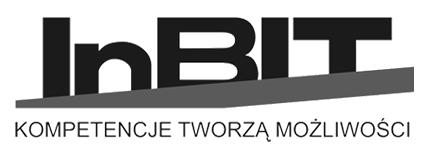 KATALOG  WYDATKÓW KWALIFIKOWANYCH  W RAMACH WSPARCIA FINANSOWEGOWsparcie finansowe może zostać wykorzystane na zakup wyłącznie środków trwałych oraz środków obrotowych firmy.W skład środków trwałych wchodzić mogę elementy, które stanowią elementy wyposażenia firmy w tym eiwdencjonowane w tzw. ewidencji środków trwałych.  W przypadku pojazdów przyjmuje się co do zasady wartość 50% kwoty przyznanej dotacji. Wyższa wartość zakupu pojazdu wynikać może jedynie ze specyfiki działalności i szczególnej racjonalności zakupu.W skład środków obrotowych  wchodzą :towary, materiały do produkcji, półprodukty W przypadku przeznaczenia wsparci finansowego wyłącznie np. na zakup towarów do ponownej odsprzedaży należy wskazać, iż pozostałe elementy niezbędne do funkcjonowania firmy są w posiadaniu firmy i nie ma możliwości innego finansowania środków obrotowych oraz wykazać racjonalność zakupu za wskazaną kwotę.  